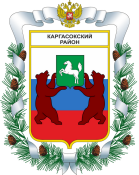 МУНИЦИПАЛЬНОЕ ОБРАЗОВАНИЕ «Каргасокский район»ТОМСКАЯ ОБЛАСТЬДУМА КАРГАСОКСКОГО РАЙОНА            Рассмотрев предложение Администрации Каргасокского района о плане приватизации (продажи) муниципального имущества муниципального образования «Каргасокский район» на 2021 годДума Каргасокского района РЕШИЛА:             1. Утвердить план приватизации (продажи) муниципального имущества муниципального образования «Каргасокский район» на 2021 год согласно  приложению к настоящему решению.            2. Настоящее решение официально опубликовать (обнародовать) в порядке, установленном Уставом муниципального образования «Каргасокский район».            3. Настоящее решение подлежит размещению на официальном сайте Российской Федерации в сети «Интернет» для размещения информации о проведении торгов.            4. Контроль за исполнением настоящего решения возложить на бюджетно-финансовый комитет Думы Каргасокского района.Председатель ДумыКаргасокского района		                      				        С.С. ВинокуровГлава Каргасокского района							А.П. Ащеулов      																	   УТВЕРЖДЕНО                                                                                                                                                                                                             решением Думы                                                                                                                                                                                                             Каргасокского района                                                                                                                                                                                                             от 25.12.2020 № 35																	    Приложение																							                        План приватизации (продажи) муниципального имуществамуниципального образования «Каргасокский район» на 2021 годРЕШЕНИЕРЕШЕНИЕРЕШЕНИЕ25.12.2020№35 с. Каргасокс. КаргасокОб утверждении плана приватизации (продажи) муниципального имущества муниципального образования «Каргасокский район» на 2021 год № п\пНаименование приватизируемого имуществаМестонахождениеПлощадь земельного участка (кв. м.)Срок приватизацииПланируемый доход в бюджет(руб.)1Нежилое здание (гараж), общая площадь 273,3 кв.мЗемельный участок под объектом недвижимости (кадастровый номер 70:06:0101002:1009)Томская область, Каргасокский район, с. Каргасок, ул. Гоголя, 14/2Томская область, Каргасокский район, с. Каргасок, ул. Гоголя, 14/25892021 год1 190 0002Нежилое здание (гараж), общая площадь 110,3 кв.мЗемельный участок под объектом недвижимости (кадастровый номер 70:06:0101002:2552)Томская область, Каргасокский район, с. Каргасок, ул. Гоголя, 14/3Томская область, Каргасокский район, с. Каргасок, ул. Гоголя, 14/35402021 год655 0003Нежилое помещение (номера на поэтажном плане 12, 17), общая площадь 70,2 кв.м.Томская область, Каргасокский район, с. Каргасок, ул. Кирова, 101/5,2021 год1 741 034,784Склад ёмкостей (7 штук (400 куб.-4 шт, 100 куб.-2 шт.,75 куб.-1)Томская область, Каргасокский район, с. Новоюгино2021 год387 171,985Нежилое здание, общая площадь 280,1 кв.м(кадастровый номер 70:06:0101003:1109)Земельный участок под объектом недвижимости (кадастровый номер 70:06:0101003:1662)Томская область, Каргасокский район, с. Каргасок, ул. Кирова, 1/1Томская область, Каргасокский район, с. Каргасок, ул. Кирова, 1/1583 +/-82021 год498370,956Легковой автомобиль ГАЗ – 3102, 2006 г.в, идентификационный номер (VIN) X9631020061332833-202150000,00